ПРАВОСЛАВНАЯ ГИМНАЗИЯИМЕНИ ПРЕПОДОБНОГО СЕРГИЯ РАДОНЕЖСКОГО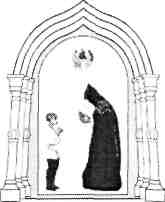 ФЕСТИВАЛЬ НАУЧНО-ТВОРЧЕСКИХ ПРОЕКТОВ «ГАРМОНИЯ МИРОЗДАНИЯ»«Человек – это то, что он ест»                                                                                Участник: Левченко Тамара 7класс                                                                   Руководитель: Кузнецова И.А                                                     Учитель технологии. г. Сергиев Посад, 2012.ОГЛАВЛЕНИЕ     Введение – с. 3.   -  Глава I. Исследовательская  - с. 3     - Глава 2. Аналитическая – с. 3-4    - Глава 3. Выводы и советы с. 4    - Глава 4. Поговорим о кулинарии с. 4-5    - Глава 5. Заключение с. 5-6    - Литература с. 6    - Рецензия отзыв  с. 7Приложения:- постное блюдо из картофеля- Презентация «Человек – это то, что он ест»Введение  В своей презентации «Человек – это то, что он ест» я хочу рассказать о своем отношении к питанию, которое во мне воспитали мои родители.Моя мама – имя – большой приверженец здорового питания.  Папа  - …..С самого раннего детства мне внушали, объясняли, доказывали, что можно и что нельзя есть, даже, если очень мне хотелось. А фраза -   «Есть, чтобы жить, а не жить, чтобы есть» - звучала в нашем доме очень часто. Теперь я очень благодарна им за это.Глава I. Исследовательская  Сейчас я сама интересуюсь вопросом  здорового питания, читаю, слушаю советы старших и хочу поделиться своими знаниями с вами. Не секрет, что здоровье человека, а в частности и его вес, зависит от многих факторов. Тут вам и стрессы, и экология, и наследственность, и образ жизни, но самое главное это конечно питание. И от того насколько оно сбалансировано и зависит, как вы себя чувствуете. И еще — следить за своей массой нужно не с 30 лет, как это многие делают, а с самого детства. Если ребенок в 5—7 лет имеет лишнюю массу, то это признак не здоровья, а скорее всего, того, что через 15—20 лет у него, если не принять меры, будет обнаружен диабет или какое-либо другое гормональное заболевание. Правильное питание подростков в этот период играет немаловажную роль в формировании взрослеющего организма. В период с десяти до тринадцати лет, в основном, все силы организма подростка направлены на активный рост. И соответственно требуется повышенное количество кальция,  нехватка, которого может спровоцировать различные заболевания опорно-двигательного аппарата такие, как сколиоз и остеохондроз. Чтобы избежать этого, надо включить в рацион питания подростков молочные продукты: творог, молоко, кефиры и йогурты. Так же не стоит забывать и о животном белке, ведь в период бурного роста нужен строительный материал для мышц, который содержится в мясе. Глава 2. АналитическаяВ возрасте четырнадцати – шестнадцати лет наблюдается активное формирование желез внутренней секреции, что вызывает у некоторых подростков угревую сыпь. В данный период не рекомендуется злоупотреблять пищей с повышенным содержание жиров, но исключать из рациона жиры полностью не стоит.В рацион обязательно должны входить молочные продукты, фрукты, овощи, белый хлеб, бобовые, мясо. Нужно избегать продуктов с высоким содержанием жиров, соли и сахара.  Неправильное питание  подростков может привести к плачевным последствиям. Привожу неутешительную статистику. Среди детей среднего школьного возраста треть с хроническими заболеваниями. И большинство этих заболеваний связано с неправильным питанием. Ведь согласитесь, что чаще всего в качестве перекуса бывают чипсы, хот доги и разнообразные чиз бургеры и гамбургеры.А запивается вся эта гадость колой или другими газировками.  Попросту говоря, отрава запивается отравой. А потом у многих подростков, особенно среди девушек, возникает проблема избыточного веса, зачастую только на их взгляд. И девочки активно начинают борьбу с помощью разнообразных диет для похудения, что вообще недопустимо в таком сложном возрасте! Глава 3.  Выводы и советыНеправильное питание является основной причиной ожирения. Говорят, что полнота вначале вызывает зависть,  потом смех, и, наконец, сочувствие, ибо ожирение - это болезнь. Нередко при ожирении отмечается общая слабость, вялость, ослабление сопротивляемости организма инфекциям, снижение работоспособности.                                                                                                          По статистическим данным, излишний вес (при прочих равных условиях) ведет к сокращению длительности жизни. Люди худые, или имеющие нормальный вес, живут в среднем дольше тучных. В большинстве случаев ожирение сопровождается различными осложнениями со стороны сердца, сосудов, печени и ряда других органов. 90% больных гипертонией имеют вес больше нормального. Склонные к полноте не должны забывать об этом!Очень важно следить за режимом питания. Есть такая поговорка: «Завтрак съешь сам, обед раздели с другом, а ужин отдай врагу». Плотный ужин весьма способствует ожирению. Посудите сами, через 2—3 часа после еды начинается интенсивное всасывание пищевых веществ в кровь, вот тут-то бы их и израсходовать на мускульную энергию. Но мы ложимся спать, и они вынуждены в значительной степени откладываться про запас в жировых «депо». Поэтому одновременно с изменением характера и режима питания нужно увеличить расход мышечной энергии. Как это сделать? Поговорим о зарядке: она хорошо разминает суставы, придает чувство бодрости. Занятие в спортивных секциях это хороший стимул повышения жизненного тонуса.И конечно, надо использовать любую возможность позаниматься легким физическим трудом.  Все это не только нормализует массу тела, но и в целом укрепляет организм. Я, например, с удовольствием ухаживаю за лошадьми,  увлекаюсь конным спортом, имею уже неплохие результаты в соревнованиях. Это мое любимое занятие, мое хобби.Поговорим о зарядке: она хорошо разминает суставы, придает чувство бодрости. Занятие в спортивных секциях это хороший стимул повышения жизненного тонуса.И конечно, надо использовать любую возможность позаниматься легким физическим трудом.  Все это не только нормализует массу тела, но и в целом укрепляет организм. Я, например, очень увлекаюсь конным спортом, имею уже неплохие результаты в соревнованиях. С удовольствием ухаживаю за лошадьми. Это мое любимое занятие, мое хобби.Глава 4. Поговорим о кулинарии.Есть у меня еще одно увлечение: еще, будучи маленькой, я все пыталась помогать маме на кухне, во всем старалась ей подражать. Сейчас я представляю, как я мешала. Но, тем не менее, я научилась готовить и на уроках кулинарии люблю удивлять своими рецептами. Мое кулинарное изделие – «Пряничный домик» - в  кулинарном  конкурсе « Дорога к Храму» заняло первое место. Пряничный домик раньше выпекали к большим праздникам во многих монастырях ( н-р в Хотьковском монастыре). С начала возникновения необычайной популярности пряничных домиков прошло почти двести лет, а детишки всего мира до сих пор с огромным удовольствием расправляются с подаренными им сказочными сооружениями. Возле мамы я научилась неплохо готовить и на уроках кулинарии люблю удивлять своими рецептами.Все мои изделия выполнены из натуральных продуктов, малокалорийны, но очень вкусныеА в период поста я научилась готовить очень вкусную картошку «фри», которая ни в какое сравнение не идет с чипсами, и является вполне здоровой пищей. Глава 5 Заключение. Что дала мне работа над проектом? 1. Совершенствование своих возможностей в области проектной деятельности.2. Приобретение опыта в разработке и выполнении творческого проекта.3. Расширение знаний по культуре питания. Как  неправильное питание сделать правильным?
Включите в рацион сложные углеводы – это продукты из цельного зерна.
Ешьте рыбу 2-3 раза в неделю. 
Употребляйте кисломолочные продукты с низким содержанием жира и углеводов.
Всегда завтракайте и ешьте регулярно в течение дня.
Перестаньте сидеть на диетах  и учитесь правильно питаться.
Пейте достаточно чистой воды.
Принимайте витамины и ни в коем случае не наедайтесь перед сном. Литература:Русские рецепты здоровья и долголетия. М. Артос Медиа 2009гПравославная обрядовая кухня. Редкие рецепты М. Паломник. 2010гЦелительные свойства овса. С.П.Невский проспект 1999г.Сеть Интернет.